Grupa starsza lekcja religii –  7.04.2021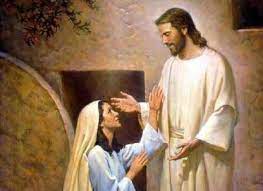 Szczęść Boże! Witajcie Kochani!    Pan Jezus  obiecał: „Ja jestem z wami przez wszystkie dni, aż do skończenia świata”.Pan Jezus jest z nami zawsze. Nie tylko wtedy, gdy się modlimy czy jesteśmy w kościele. Jest z nami podczas zabawy, spaceru, rozmowy z mamą. My nie zawsze o tym pamiętamy. Na znak radości, że Pan Jezus jest z nami, zaśpiewajmy piosenkę „A, a, a, alleluja. Ho, ho, ho, hosanna”. https://www.youtube.com/watch?v=c_magVJE71QZapraszam Was na filmik o spotkaniach Pana  Jezusa Zmartwychwstałego:https://www.youtube.com/watch?v=IcU94EeMVpsPo obejrzeniu pokolorujcie Obrazek do dzisiejszego tematu:https://www.jakoloruje.pl/jezusa-zmartwychwstanie.htmI nowa piosenka:https://www.youtube.com/watch?v=l6djoOEjwNYBardzo serdecznie Was i Waszych bliskich pozdrawiam                             i dziękuję za pomoc w dzisiejszej katechezie.                                                             s. Julianna